Dzień 2 / 21.04.20 rTemat dnia: Bez wody nie ma życiaRozwiązywanie zagadkiSłuży do mycia służy do piciaBez niej na zieminie byłoby życia (woda )Słuchanie wierszapt.:„Jak powstaje kropla wody”Jak powstaje kropla wodyto zależy od pogodygdy słoneczko mocno grzejeciepło cicho i nie wiejeWtedy paruje do góryi chowa się w zimne chmurypotem deszczem z nieba lecizmywa kurz a nawet śmieciNapełnia stawy kałużejeziorka małe i dużePodlewa roślinki małeziemię drzewa okazałeA gdy zimno jest na ziemiwtedy mróz ją w lód zamieniDo picia potrzebna ptakomwszystkim ludziom i zwierzakomBardzo zdrowa gdy przejrzystado tego smaczna i czystatraktujmy ją należyciebo woda to przecież życie.Pogadanka o wodzie. - Jak wygląda woda, jaki ma kolor, kształt, zapach, smak? - Gdzie występuje woda? - Komu jest potrzebna woda? - Jakie znaczenie ma woda w życiu człowieka?Informacje dla rodzica: Woda życiodajna substancja - bezbarwna, pozbawiona smaku i kalorii jest niezbędna do życia wszystkim organizmom na ziemi. Bez niej nie przetrwałby żaden człowiek, żadne zwierzę, żadna roślina. Nie można jej niczym zastąpić. Aby być zdrowym, każdy człowiek powinien codziennie przyjąć w posiłkach i napojach około dwóch i pół litra wody. Gdyby jej nie było, nie istniałoby życie. Brak wody uniemożliwia uprawę ziemi i hodowlę zwierząt. Bez wody nie ma żywności, a bez żywności nie ma życia.„Skąd pochodzi woda z kranu?”pogadanka z dzieckiem–uświadomienie dzieciom jak skomplikowane jest dostarczenie wody do domów, co jest źródłem wody oraz co dzieje się z wodą zanim trafi do kranu. Rodzic wskazuje najczęstsze źródła wody tzn. rzeki, jeziora, morza studnie. Skoro źródłem wody jest np.: rzeka a dom jest daleko od tej rzeki to jak ta woda trafia do domu? Większość dzieci powinna wiedzieć, że rurami. Należy zwrócić uwagę, że rury te są znacznie większe, gdyż muszą dostarczyć wodę do wielu budynków. Wiele rur prowadzących wodę do różnych budynków tworzy sieć wodociągową. Gdy woda trafi do budynku płynie do łazienki, kuchni, toalety rurami ukrytymi wścianach lub podłodze.(ilustracje będą pomocne w wytłumaczeniu dziecku, skąd się bierze woda w domu np. kranie kuchennym, łazience. Należy podczas rozmowy z dzieckiem,  uwzględnić przepływ wody rurami).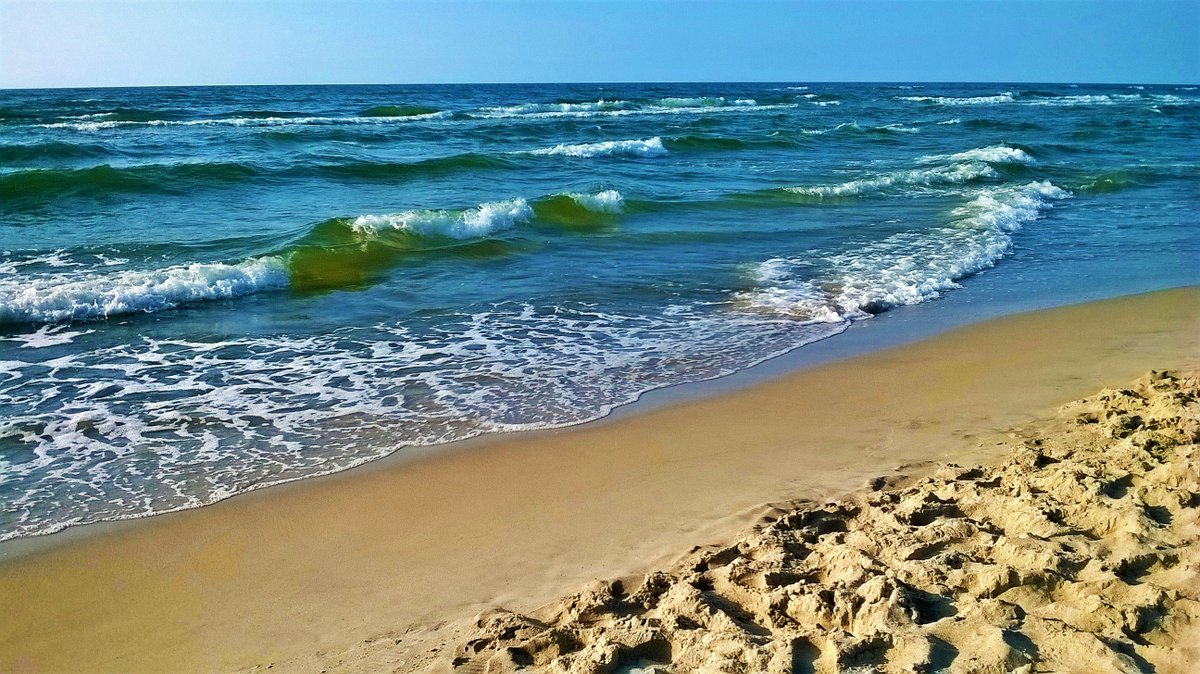 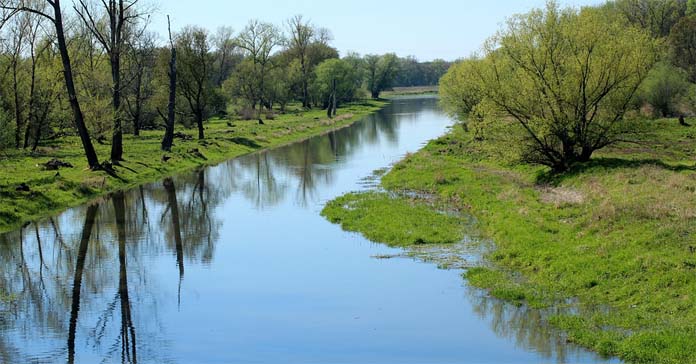 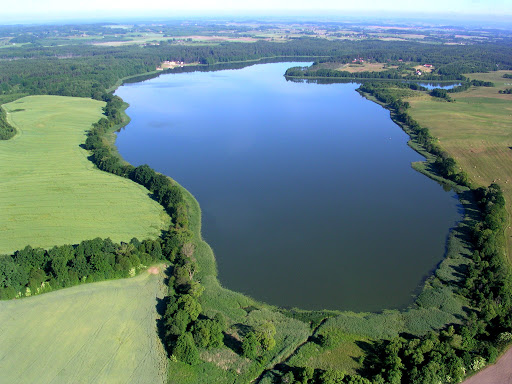 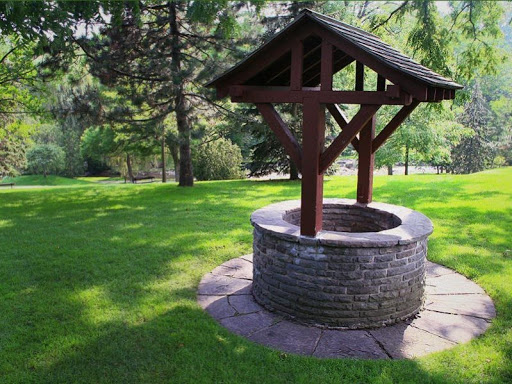 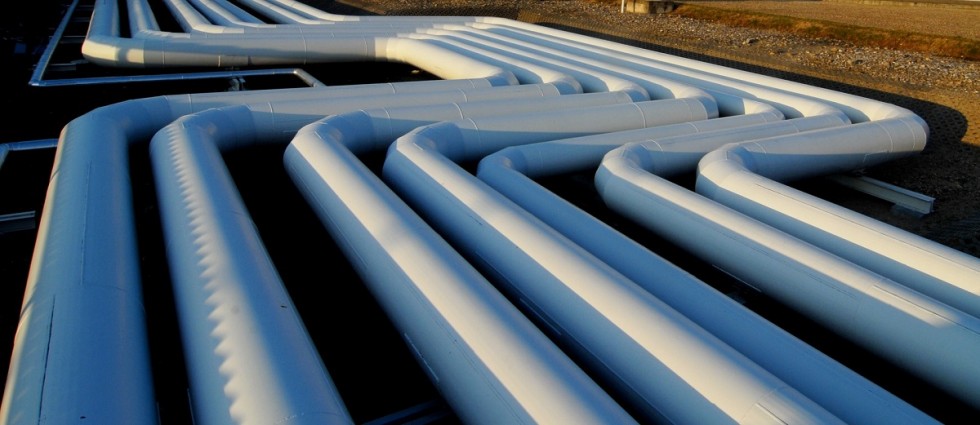 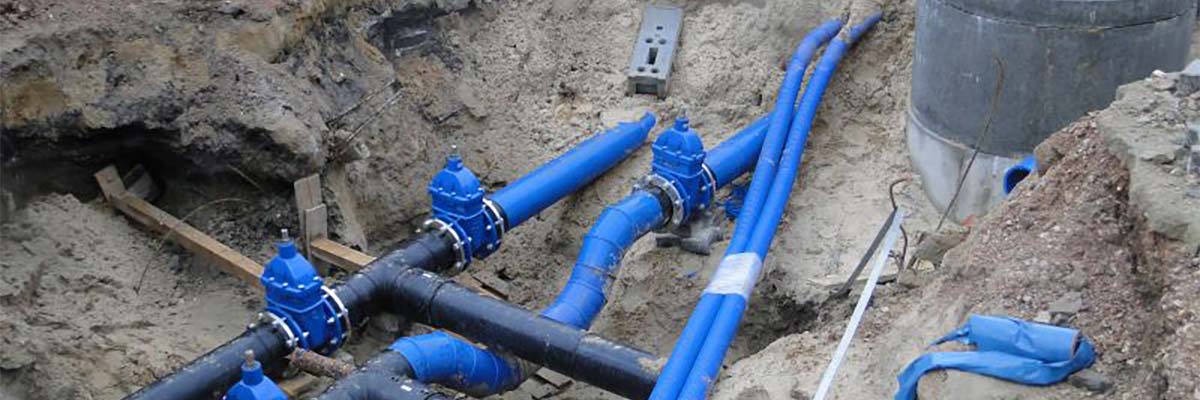 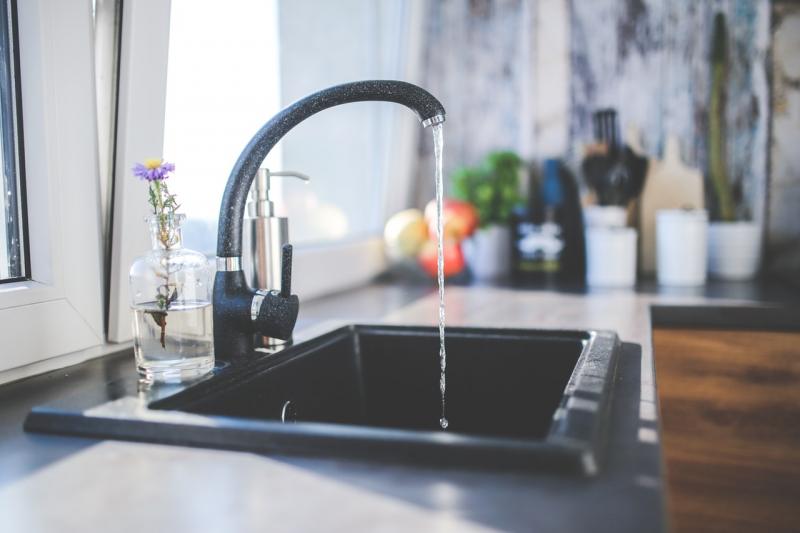 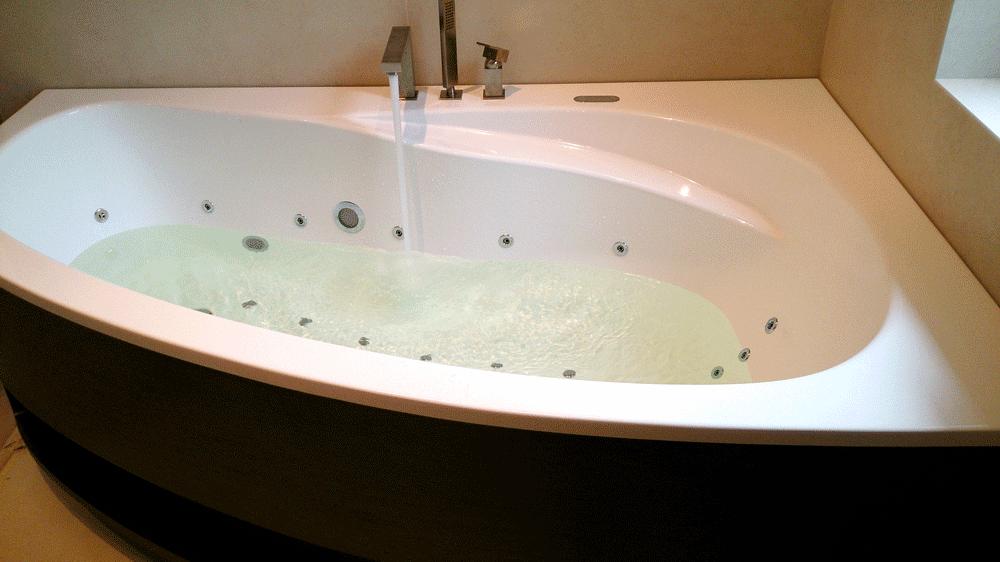 Zapoznanie dzieci z nową techniką plastyczną oraz pojęciem „abstrakcja – malarstwo abstrakcyjne”Wiadomości dla rodzica:Abstrakcja (łac.abstractio – oderwanie) – w sztukach plastycznych: taka realizacja dzieła, w której jest ono pozbawione wszelkich cech ilustracyjności, a artysta nie stara się naśladować natury. Autorzy stosują różne środki wyrazu, dzięki którym "coś przedstawiają". Sztuka abstrakcyjna jest nazywana sztuką nieprzedstawiającą, niefiguratywną. Problemy, jakimi zajmują się artyści, zawsze dotyczą treści i formy. Forma stosowana w sztuce abstrakcyjnej może być bardzo różnorodna. Tym, co wyróżnia sztukę abstrakcyjną od nieabstrakcyjnej, jest brak rozpoznawalnych przedmiotów. W swojej istocie sztuka abstrakcyjna jest najbliższa muzyce: w obu tych dyscyplinach sztuki ilustracja jakiegoś tematu jest budowana nie wprost, a poprzez odwołanie do swoistych środków wyrazu, takich jak rytm, barwa, kontrast, walor, różne wielkości i wiele innych. Dokładnie te same problemy formalne stoją przed artystami zajmującymi się sztuką tzw. przedstawiającą, czy figuratywną, są one jednak w pewnym sensie ukryte przed odbiorcą, któremu warstwa ilustracyjna może wydawać się ważniejsza. Odpowiedź na to, co przedstawia abstrakcja, jest równie trudna, jak na każde pytanie o sens dzieła: w warstwie wizualnej przedstawia to, co widać jako linie, plamy i punkty, które można opisać, zmierzyć i sfotografować – a w warstwie znaczeniowej może mieścić się wszystko. Zarówno emocje, jak i koncepcje filozoficzne, zabawa formą i rozwiązywanie własnych problemów autora, o których nie chce (nie może lub nie potrafi) mówić wprost. „Nasze małe muzeum” - oglądanie reprodukcji obrazów. Ilustracje przedstawiające obrazy abstrakcyjneRozmowa na temat obrazów: - Gdzie możemy zobaczyć obrazy? (w muzeum, w domu…) - Jak nazywa się osoba, która je maluje? - Co przedstawiają te obrazy? - Jak możemy je nazwać? Dzieci mówią, co sobie wyobrażają, co widzą na nich. Przypomnienie, jak nazywa się malarstwo w którym każdy może zobaczyć coś innego (malarstwo abstrakcyjne) 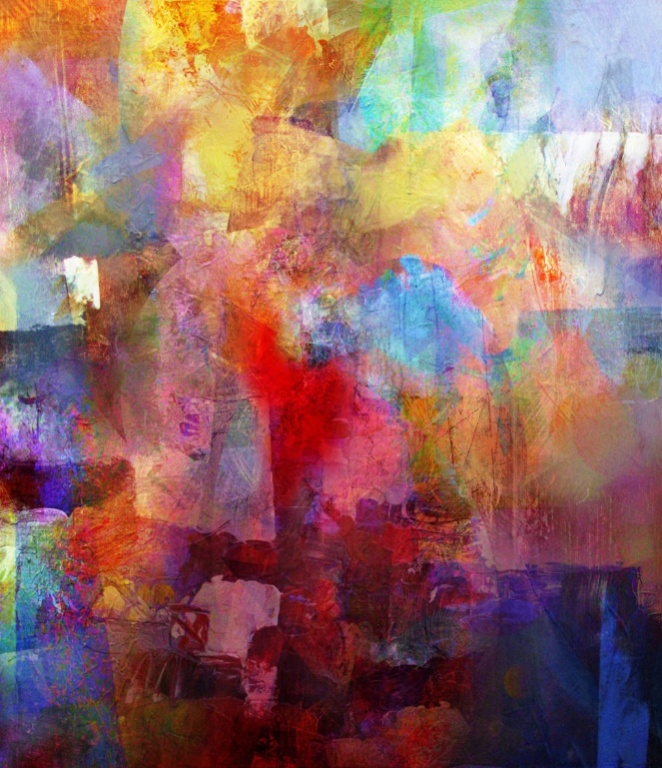 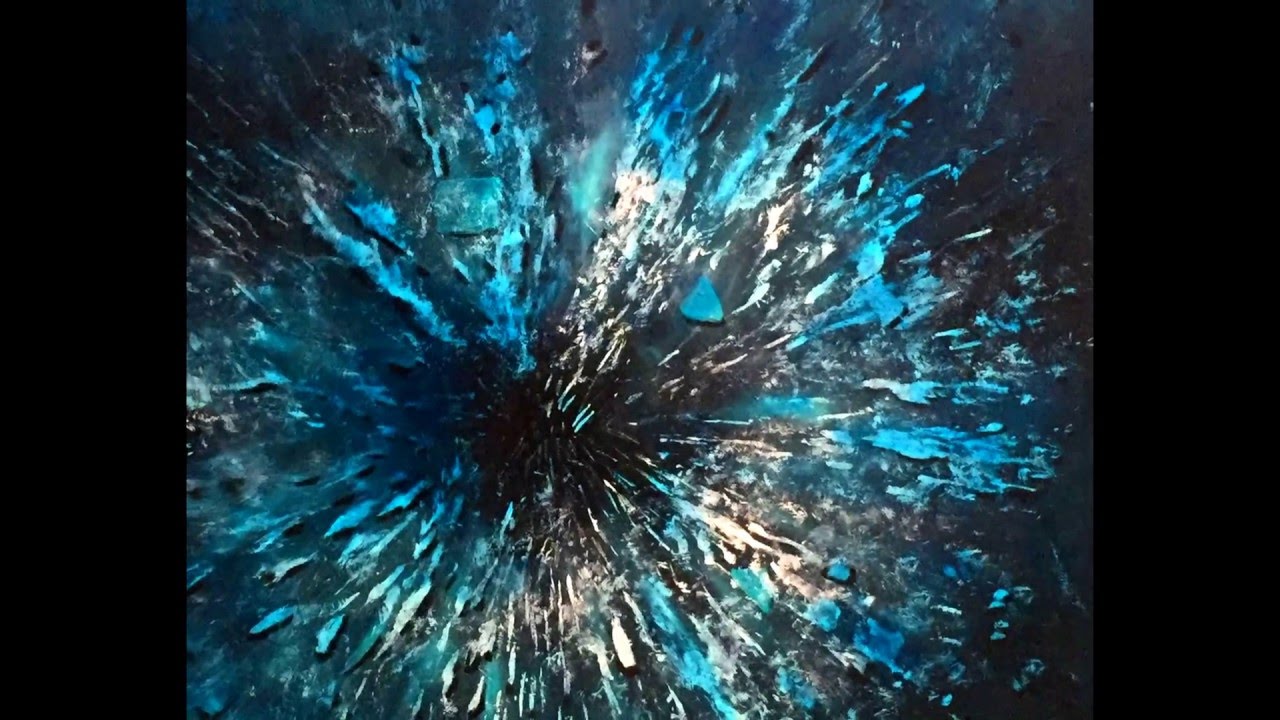 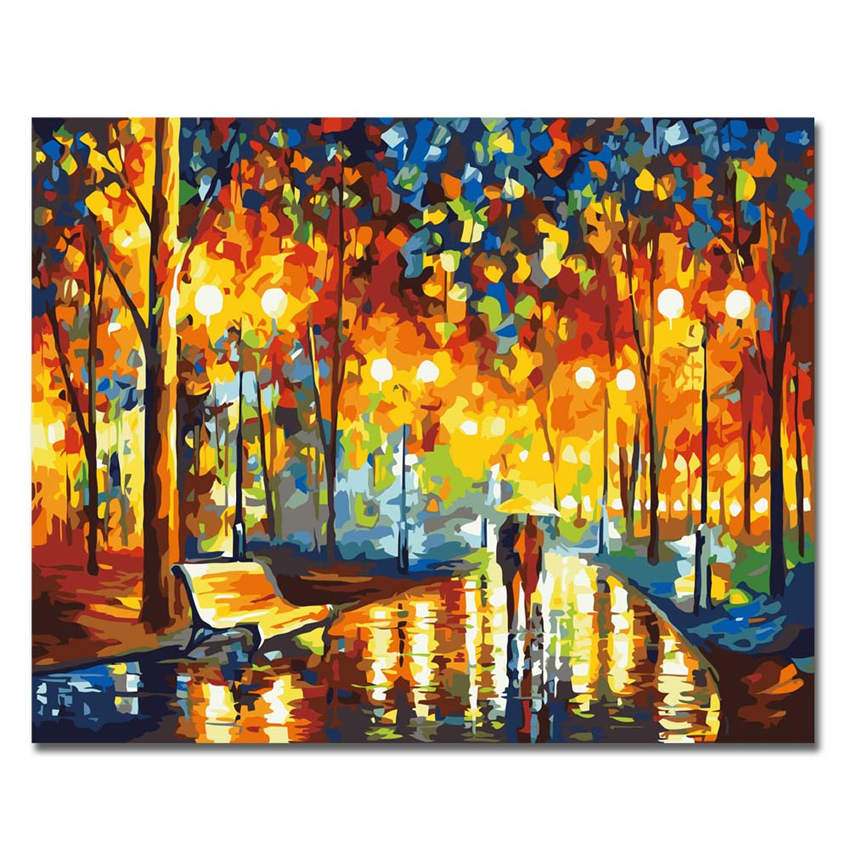 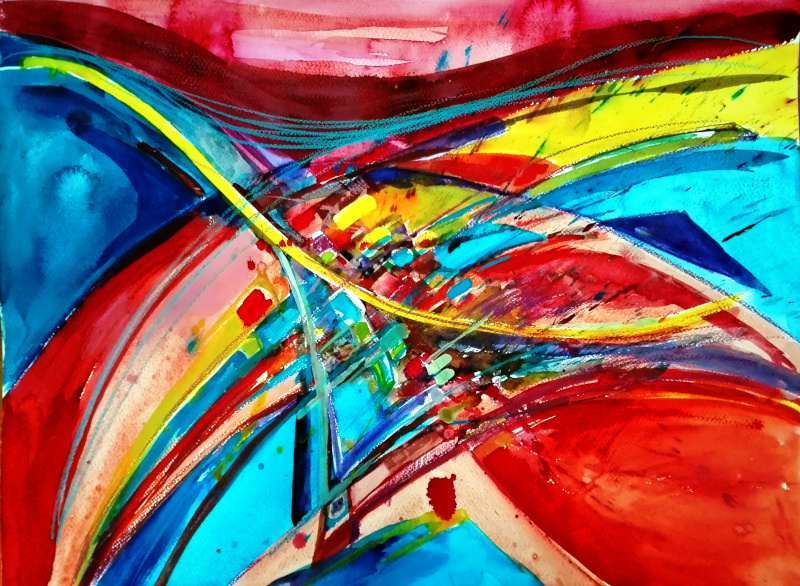 Pomysł na pracę plastyczną z dzieckiem: „Moja abstrakcja”Pomoce: kartka A4, farba niebieska, zielona, słomka, woda w kubeczku, kawałek plasteliny (jeśli w domu, nie ma wymienionych przyborów plastycznych, można dowolnie malować farbami, używając przy tym dużej ilości wody aby ładnie łączyć kolory).Wyjaśnienie sposobu jej wykonania przez rodzica. Słomkę z jednej strony zatykamy plasteliną. Maczając w farbie rozcieńczonej wodą pokrywamy kartkę punktami /kroplami wody/. Możemy również rozdmuchiwać słomką krople wody. Do malowania i rozcieńczania z wodą potrzebna będzie nam farba w kolorze wody czyli niebieska /różne odcienie/, biała, zielona. Rodzic  zwraca dzieciom uwagę na nowe kolory powstające w wyniku łączenia się koloru niebieskiego i zielonego /turkusowy/.Zabawy ruchowehttps://www.youtube.com/watch?v=S5TFdKc6TB4https://www.youtube.com/watch?v=Vkiw9i_mQSohttps://www.youtube.com/watch?v=BEu1WLjOokYhttps://www.youtube.com/watch?v=oGJg1RSOof4https://www.youtube.com/watch?v=3MiyEskvmm8Praca w domu5- latek (cz.4 s.2.)4-latek (cz.3 s. 51.)